Муниципальное бюджетное общеобразовательное учреждение<<СОШ№5>> Дальнереченского городского округаПроект по географииНа тему “Жилища народов мира”Выполнила:Манукян Жасмин Аркадьевна, 9Б класса                                                                                              Учитель географии: Мороз Ирина Васильевна г. Дальнереченск2023                                                                                                             ОглавлениеВведение…………………………………………………………….1Глава1. Особенности жилищ………………………………………2-3Глава2. Жилища народов мира…………………………………….42.1. Жилища народов Евразии …………………………………….52.2. Жилища народов Африки…………………………………….6-72.3. Жилища народов Америки……………………………………82.4. Жилища народов Австралии………………………………….92.5. Жилища народов Арктики…………………………………….10Заключение……………………………...………………………….11Список литературы……………………………………….....……12-13Введение:Люди используют жилище со времен первобытно - общинного строя. Первоначально это были различные пещеры, гроты и прочие сооружения. Поскольку естественные обиталища не могли удовлетворить всем нуждам древних людей, началось их обустройство. Применялось мощение жилых площадок камнем, каменные ограды, простые навалы камней, также выполнявшие функцию оград. С древних времён дома у разных народов Земли различны. Особые черты традиционного жилища разных народов зависит от особенностей природы, от своеобразия хозяйственной жизни, от различий в религиозных представлениях. Однако есть и большое сходство. Это помогает нам лучше понимать друг друга и взаимно уважать обычаи и традиции разных народов мира, быть гостеприимными и с достоинством представлять другим людям культуру своего народа.Актуальность:Знать историю народа, его быт необходимо, так как это часть истории, которую нельзя забывать. Как называются и как выглядят жилища народов мира – это крайне важно и интересно. Этим и объясняется выбор темы проекта и его актуальность.Цель: рассмотреть жилища народов мира.Задачи:Проанализировать источники информации; Узнать и изучить традиционные типы жилищ народов мира; раскрыть их особенности в зависимости от природных условий, климата и наличия строительного материала; Создать наглядное пособие <<Жилища народов мира>>.1.Особенности жилищДом для каждого человека – это не просто место уединения и отдыха, а самая настоящая крепость, которая защищает от непогоды, позволяет чувствовать себя комфортно и уверенно. Люди всегда стремились сделать свое жилище как можно более крепким и комфортным, даже в те времена, когда достигнуть этого было крайне сложно. После перехода от кочевого к оседлому образу жизни жилища постепенно изменяются. Внешний вид, размер и расположение жилищ отличается большим разнообразием и зависит как от национальных и культурных особенностей региона, так и от социального положение его хозяина. Распространение вооружённых конфликтов ведет к возникновению укреплённых поселений.Жилища народов мираЧеловек во все времена стремился к теплу и уюту, к внутреннему покою. Даже самые заядлые авантюристы, которых всегда манят горизонты, рано или поздно возвращаются к домашнему очагу. Люди разных национальностей и вероисповеданий всегда создавали себе жилище с учетом той красоты и удобства, которые они могли себе представить, находясь в определенных природных условиях. Удивительные формы строения, материалы, из которых выстраивалось жилище и внутреннее убранство могут рассказать многое о его владельцах. Каким бы нелепым строение не казалось, но это дом для того, кто его построил. В этих странных постройках жили люди: любили, создавали семью, растили детей. Через дома этих людей текла жизнь, истории со всеми ее особенностями, событиями и чудесами.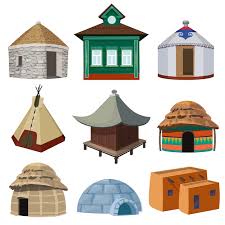 Рис.1Жилища народов ЕвразииОсновные жилищаДом- начало начал, в нем мы рождаемся и проходим свой жизненный путь. Родное жилище дает чувство уюта и тепла, защищает от непогоды и бед. Но из чего бы ни строилось жилье и как бы оно ни выглядело, у всех народов его считают центром, вокруг которого расположен весь остальной мир. Познакомимся с жилищами разных народов, населяющих нашу планету. Изба- традиционное жилище русских.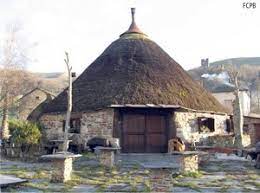 Рис.2Виды жилища человека в зависимости от образа жизниОбраз жизни народов тоже оказал существенное влияние на вид его жилища. В те далекие времена существовало два образа жизни людей. Те, кто занимался сельским хозяйством, вели оседлый образ жизни. Они жили в своей местности постоянно. В отличие от земледельцев, скотоводы и охотники вели кочевой образ жизни. Им незачем было строить надежные тяжелые дома.Жилища народов АфрикиДома Африки и жилище индейцев очень интересные, оригинальные, и в чем-то даже стильные. Однако сами индейцы при создании жилья руководствуются преимущественно теми принципами, которые продиктованы им природными условиями. Что под рукой, то и используется. Точнее, что наиболее практично и не противоречит принципам народности.  По традиции, в африканских селах работу по строительству домов индейцев возлагается на мужчин, а вот завершающий и декоративный этапы- прерогатива женщин, которые обкладывают жилища индейцев соломой, укрепляют листьями, обмазывают специальными материалами.  Полупустыни характеризуются дефицитом древесины, поэтому жилища индейцев строятся преимущественно из: камня, глины, травы, кустарников. В саваннах популярны пальмы, стебли хлопка. А вот в лесах популярен бамбук и листья пальм. Кроме этих материалов есть еще и другие, вспомогательные. Ими может стать даже наши материалы, шкуры животных.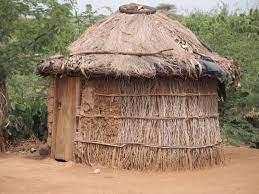 Рис.3 Жилища народов АмерикиДома индейцев Северной АмерикиСделаны из кирпича- глина плюс солома, высушенная на солнце или просто глина, но плотная. Анасази понастроили самые высокие дома в Северной Америке и рекорд держался вплоть до начала строительства небоскребов.      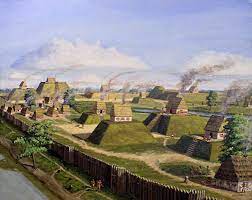 Рис.4Жилища Южной АмерикиБольшое общинное жилище вмещает в среднем от 20 до 70 человек, а иногда значительно большее число людей. По своему плану жилища индейцев Амазонки делятся на два основных типа: прямоугольные и круглые. Между ними существует много промежуточных форм. В настоящее время прямоугольные жилища распространены преимущественно в западной части бассейна Амазонки, а также в Гвиане.  Круглые дома с коническими крышами распространены у многих племен Гвианы, у ямамади и мангерома бассейна Журуа-Пурус, у яхуна и макуна нижнего течения реки Апапорис. У индейцев верховьев реки Шингу план дома имеет форму круга или чаще эллипса. 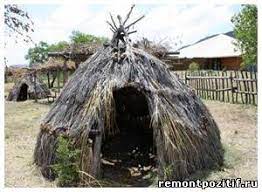 Рис.5Жилища народов АвстралииВопреки распространенному мнению, аборигены Австралии жили в постоянных жилищах, до периода колониального заселения континента. Их дома   были достаточно сложных конструкций и строились с применение разнообразных материалов. В холодных регионах юго-восточной Австралии строились каменные хижины.  В Южной Австралии китовые кости служили основой строений. В западных пустынных районах использовались для покрытия жилищ ветви деревьев. На юге страны в районе озера Эйр широко применялись грязь и ил, смешанный с травой. Отличался и внешний вид рёбер жесткости стен куполообразных жилищ. Каркас мог быть выполнен как из тростника, легко принимавшего дугообразную форму, так и из древесины. Жилища аборигенов, будь то купольные дома в тропических лесах Квинсленда и Тасмании, или каменные на юго-востоке Австралии, были построены с целью многолетнего использования членами одной и той же семейной группы. Родовая община, вплоть до 19-го века жила на одной территории, учитывая интересы всех современников. 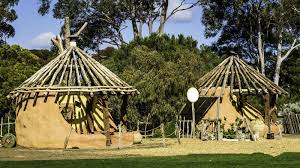 Рис.6Жилища народов АрктикиСамыми известными жилищами северных народов являются иглу, чум, и яранга.      Иглу – это типичное для эскимосов место жительства. Данный тип строение представляет из себя постройку, которая имеет куполообразную форму. Диаметр жилища составляет 3-4 метра, а высота его – примерно 2 метра. Строят иглу, ка правило из ледяных блоков или же уплотнённых при помощи ветра блоков из снега. Также иглу вырезают из сугробов, которые подходят по плотности, а также по размеру.    Чум- это, по сути, палатка, которая хорошо ставится и так же легко переносится с места на место. У чума конусообразная форма. Это для того, чтобы на нём не скапливается снег, и чум под его тяжестью не проседал. Без снега на крыше чум легко разбивается и переносится на другое место. Кроме того, конусообразная крыша лучше противостоит ветрам, которые в тундре частые гости. Летом чум обычно покрывают корой или грубой тканью. Вход также завешивают тканью. Зимой для утепления его отделывают шкурами животных, которые сшивают в одно целое полотнище. Вход также завешивают шкурой.Яранга- традиционное жилище народов, обитающих на Чукотке: чукчей, коряков, эвенков, юкагиров. В принципе яранга похожа на чум, однако её дизайн несколько иной. Это куполообразное округлое строение, более приземистой по сравнению с чумом. Чоттагин – это нечто вроде переднего помещения. Там гораздо холоднее, поэтому в нём могут храниться выделанные шкуры, запасы еды, одежда. Никакой мебели в традиционном яранге обычно не бывает. Во-первых, она занимает лишнее место. Во-вторых, в ней никогда не было необходимости. Спали всегда жильцы яранги на полу на шкурах, там же и обедали.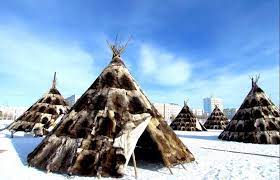 Рис.7ЗаключениеДом- это жилая постройка, но дом – это родина, семья, родня. В жизни человека дом имеет большое значение, потому что с домом связаны все основные семейные обряды родины: свадьба, похороны. С дома начиналась жизнь человека, он приобщался к дому, домом жизнь и заканчивалась, когда он навсегда прощался с родным жилищем.Дом- начало начал, в нем мы рождаемся и проходим свой жизненный путь. Родное жилище даёт чувство уюта и тепла, защищает от непогоды и бед. Именно через него в значительной мере раскрываются характер народа, его культура и особенности быта.Внешний вид жилища, строительные материалы и способ постройки зависят от окружающей среды, климатических условий, обычаев, религии и от рода занятий людей, его создающих. Но из чего бы ни строилось жилье и как бы оно ни выглядело, у всех народов его считают центром, вокруг которого расположен весь остальной мир. Прогресс шагнул далеко вперед, но многие народы продолжают жить и строить традиционные дома, характерные для своей местности.Список литературыАльбедиль М.Ф., Березкин Ю.Е. “жилища народов мира” изд. “качели” 2015гКолпакова О. “дома мира” изд. “Фома” 2013гКолпакова О. “Самый лучший дом на свете. Какие бывают жилища” изд. “Качели” 2017гЛаврова С. “От пещеры до небоскреба. Жилища народов мира” изд. ”Белый город” 2016гИнтернет ресурсы:1. http://argo-project.ru/articles/articles_378.httml2. http://theecology.ru/interesnoe/nacyonalnyezhilisha-narodov-mira3. http://www.liveinternet.ru/users/tessa_fieryphoenix/post4081733614. http://www.syl.ru/article/369046/jilischa-narodov-mira-balagan-russkaya-izba-iglu-mazanka-saklya5. http://dic.academic.ru/dic.nsf/ruwiki/1574281